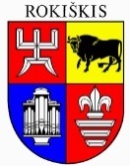 ROKIŠKIO RAJONO SAVIVALDYBĖS TARYBAS P R E N D I M A SDĖL ROKIŠKIO RAJONO SAVIVALDYBĖS TARYBOS 2017 M. VASARIO 24 D. SPRENDIMO Nr. TS-17 „DĖL ROKIŠKIO RAJONO SAVIVALDYBĖS BIUDŽETO 2017 METAMS PATVIRTINIMO“ PATIKSLINIMO2017 m. gruodžio 22 d. Nr. TS-RokiškisVadovaudamasi Lietuvos Respublikos vietos savivaldos įstatymo 16 straipsnio 2 dalies 15 punktu, 18 straipsnio 1 dalimi, Rokiškio rajono savivaldybės taryba n u s p r e n d ž i a:Patikslinti Rokiškio rajono savivaldybės tarybos 2017 m. vasario 24 d. sprendimą Nr. TS-17:1. Sumažinti 1 priede patvirtintą savivaldybės biudžeto pajamų dalį 733,818 tūkst. Eur, iš jų:1.1. padidinti nuomos mokesčio už valstybinę žemę ir valstybinio vidaus fondo vandens telkinius planą 10,6tūkst. Eur;1.2. padidinti paveldimo turto mokesčio planą 1,0 tūkst. Eur;1.3. padidinti valstybės rinkliavų planą 2,8 tūkst. Eur;1.4. padidinti pajamų iš baudų ir konfiskacijų planą 3,2 tūkst. Eur;1.5. padidinti kitų neišvardytų pajamų planą 53,391 tūkst. Eur;1.6. padidinti dotaciją ES projektų nuosavai daliai 1,08 tūkst.Eur;1.7. padidinti  pajamų už teikiamas paslaugas planą 1,7 tūkst. Eur.              1.8. padidinti ES finansinės paramos lėšas-660,047 tūkst. Eur. 2. 1, 3,7, 8 priedus išdėstyti nauja redakcija.3. Patikslinti 4, 5, 6 prieduose patvirtintas išlaidas.Šis sprendimas gali būti skundžiamas Lietuvos Respublikos administracinių bylų teisenos įstatymo nustatyta tvarka.Savivaldybės meras				Antanas VagonisReda DūdienėROKIŠKIO RAJONO SAVIVALDYBĖS TARYBOS SPRENDIMO PROJEKTO „DĖL ROKIŠKIO RAJONO SAVIVALDYBĖS TARYBOS 2017 M. VASARIO 24 D. SPRENDIMO Nr.TS-17 „DĖL ROKIŠKIO RAJONO SAVIVALDYBĖS BIUDŽETO 2017 METAMS PATVIRTINIMO“ PATIKSLINIMO“AIŠKINAMASIS RAŠTAS                    Parengto sprendimo projekto tikslai ir uždaviniai. 	Tarybos sprendimo projekto tikslas – patikslinti pajamų ir išlaidų planą.	Šiuo metu esantis teisinis reglamentavimas. 	Sprendimo projektas yra parengtas vadovaujantis Lietuvos Respublikos vietos savivaldos įstatymo 16 straipsnio 2 dalies 15 punktu.                     Sprendimo projekto esmė.	1. PAJAMOS. Pajamų, kurių metinės užduotys jau viršytos atitinkamomis sumomis, planai didinami. Tai žemės nuomos mokestis, paveldimo mokestis, valstybės rinkliavos,pajamos iš baudų ir konfiskacijos, kitos pajamos. Iš viso 73,771 tūkst. Eur. Gauta dotacija savivaldybės nuosavai daliai finansuoto projektui „Kauno ir Perkūno gatvių rekonstrukcija“ – 1,08 tūkst. Eur. Įstaigos gavo 1,7 tūkst. Eur daugiau pajamų už teikiamas paslaugas nei planavo.	2. IŠLAIDOS. Tikslinami 2017m. vasario 24 d. tarybos sprendimo Nr.TS-17 1-6  priedai. Asignavimų valdytojai tikslina savo sąmatas. Atskiruose straipsniuose sutaupytus asignavimus perkelia trūkstamoms išlaidoms. Socialinės paramos ir sveikatos skyrius socialinei paramai asignavimus perskirsto tarp atskirų programos priemonių.	2.8. Papildomai gautas pajamas į rajono biudžetą –73,771tūkst. Eur siūloma skirti savarankiškai funkcijai (SF): tūkst.Eur.	Galimos pasekmės, priėmus siūlomą tarybos sprendimo projektą:	teigiamos, nauda rajono gyventojams – bus finansuotos reikalingos ir būtinos išlaidos. Darbuotojams laiku bus išmokėtas darbo užmokestis, atsiskaityta su šilumos bei kitais paslaugų teikėjais. Juozo Tumo-Vaganto gimnazijoje sutvarkyta aplinka; 	neigiamos –  nėra.	Suderinamumas su Lietuvos Respublikos galiojančiais teisės norminiais aktais. Projektas neprieštarauja galiojantiems teisės aktams.	Antikorupcinis vertinimas. Teisės akte nenumatoma reguliuoti visuomeninių santykių, susijusių su Lietuvos Respublikos korupcijos prevencijos įstatymo 8 straipsnio 1 dalyje numatytais veiksniais, todėl teisės aktas nevertintinas antikorupciniu požiūriu. Finansų skyriaus vedėja			                              Reda Dūdienė1.Juozo Tumo-Vaižganto gimn.11,0Apmokėti už kiemo remonto darbus(5,0), šildymui (6,0)2.Rokiškio kaim. sen.0,9Šildymui ir šildytuvams kultūros namams3. M.-d. ,,Ąžuoliukas“2,8Šildymui4.Choreografijos m-kla2,45Darbo užmokestis ir Sodra( buvo planuota iš spec. lešų, bet nesurenka)5. Pandėlio UDC0,348Darbo užmokestis ir Sodra (buvo planuota iš spec. lešų, bet nesurenka)6. Rokiškio pagrindinė m-kla0,95Transportui (pailgėjo maršrutai)7.L.-d. ,,Varpelis“0,7Šildymui8.Pandėlio gimnazija18,852Šildymui9.Rokiškio TIC2,7Projektui Salų dvare ( elektros galiai ir įvedimui)10.Statybos ir infrastruktūros skyrius33,071Kapitalo investicijoms